PIANO DIDATTICO PERSONALIZZATOPER ALUNNI NAI O ALTRI STUDENTI CON DIFFICOLTÀ DERIVANTI DALLLA NON CONOSCENZA DELLA CULTURA E DELLA LINGUA ITALIANAD.M. 27/12/2012; C.M. n.8 del 06/03/2013, Linee guida per l’accoglienza e l’integrazione degli alunni stranieri (Febbraio 2014)Anno Scolastico  __________Sezione: ________  Grado: InfanziaDATI  RELATIVI  ALL’ALUNNO/ASITUAZIONE DI PARTENZA(Si fa riferimento a test di ingresso e/o incontri con il mediatore culturale o linguistico e/o osservazioni sistematiche, colloquio con la famiglia) 2.1  CARATTERISTICHE COMPORTAMENTALI DELL’ALLIEVO OSSERVAZIONI SUL PROCESSO DI APPRENDIMENTO L’alunno /a dimostra specifiche capacità e potenzialità nei seguenti campi di esperienza  (indicare con una x) : Il sé e l’altroI discorsi e le paroleConoscenza del mondoImmagini suoni e coloriIl corpo e il movimento L’alunno /a dimostra difficoltà  nei seguenti campi di esperienza  (indicare con una x): Il sé e l’altroI discorsi e le paroleConoscenza del mondoImmagini suoni e coloriIl corpo e il movimento Dovuta a: lacune pregresse   scarsa scolarizzazione  mancanza di conoscenza della lingua italiana   scarsa conoscenza della lingua italiana     Particolari difficoltà di .............................................................................................................................................................................................................................................................................VALUTAZIONE SINTETICA DELLE COMPETENZE IN INGRESSO (in seguito all’osservazione iniziale)ANNOTAZIONIProblemi relazionali.......................................................................................................................................................................................................................................................................................................................................................................................................................................................................................................................................................................................................................................................... ..................................................... ...........................Problemi linguistici.......................................................................................................................................................................................................................................................................................................................................................................................................................................................................................................................................................................................................................................................... ............................................ ....................................4. PATTO DI CORRESPONSABILITÀ EDUCATIVAPREVISTO DAL D.P.R. 21 NOVEMBRE 2007, N. 235Il Consiglio di intersezione tenuto conto delle difficoltà rilevate, propone un intervento personalizzato nei contenuti e nei tempi, allo scopo di permettere all’alunno ______________di raggiungere gli obiettivi necessari nel corso dell’anno scolastico 2022/2023                       Il Consiglio di intersezione intende richiedere le seguenti risorse:□ corso di alfabetizzazione, in orario curricolare o extracurricolare;□ testi illustrati per Italiano L2□ altro ____________________________________________................................................................................................................................................Il Consiglio di classe intende perseguire i seguenti obiettivi:Obiettivi educativi (scegliere con una x, o integrare nella voce “altro”)Obiettivi didattici trasversali  (scegliere con una x o integrare nella voce “altro”)4. INTERVENTI DIDATTICI EDUCATIVI personalizzati / individualizzati In relazione ai suddetti campi di esperienza, si ritiene importante centrare l’attenzione sugli aspetti metodologici – didattici nei vari momenti della giornata scolastica. Pertanto, l’alunna/o_______________________ segue la programmazione della sezione ________________con alcuni accorgimenti specifici. ELENCO DI STRATEGIE METODOLOGIE DIDATTICHE, INTERVENTI DI INDIVIDUALIZZAZIONE E STRUMENTI DIDATTICI COMPENSATIVI(Indicare con una X le opzioni individuate)Giochi sull’ascolto, sul ritmo, giochi fonologici, di parole, di rinforzo dei movimenti;Giochi con regole, di memoria;Utilizzo di mediatori didattici che facilitano l’apprendimento (immagini, oggetti, personaggi fantastici per introdurre le attività, giochi, compagni, adulti, ...) Privilegiare l’apprendimento esperienziale per favorire l’operatività, il dialogo e la riflessione su quello che si sta facendoAttività di problem – solving Valorizzazione dei successi sugli insuccessi (al fine di elevare l’autostima e le motivazioni ad apprendere) Incentivare la didattica di piccolo gruppo ed il tutoraggio tra i pari Consentire tempi più lunghi per consolidare gli apprendimenti Esemplificazione dello svolgimento dell’attività Presenza di mediatori didatticiAltri linguaggi e tecniche (ad es. il linguaggio iconico, giochi, video) per sostenere la comprensione della lingua italianaLibri illustrati, storie, puzzle, marionette, libri modificati con i simboli della comunicazione aumentativaAltro: ______________________________________5. METODOLOGIA, CRITERI E MODALITÀ DI VERIFICA E VALUTAZIONEL’alfabetizzazione linguistica deve considerarsi lo scopo primario di tutte le attività, si dovrà privilegiare una valutazione formativa condivisa dal Consiglio di intersezione. La valutazione per ogni singola attività e quella finale di ammissione alla classe successiva sarà coerente con quanto delineato nel  PDP e terrà conto: • del  PDP  e  degli  traguardi formativi indicati e raggiunti;• delle eventuali attività integrative seguite dall’alunno/a;• della motivazione e dell’impegno;• dei progressi in italiano L2 ;• delle potenzialità dell’alunno/a;• delle  competenze acquisite.Il presente piano didattico personalizzato ha carattere transitorio e può essere rivisto in qualsiasi momento. DATA __________________________Da stampare Colloquio con la famiglia in data ________________________DICHIARAZIONE DELLA FAMIGLIAI sottoscritti _____________(padre)_________________(madre)_____, in accordo con le indicazioni del Consiglio di Intersezione, esprime parere favorevole ad una personalizzazione/individualizzazione del percorso formativo del/la proprio/a figlio/a ___________________ inserito nella sezione ________________della scuola dell’infanzia per l’anno scolastico __________________. Il progetto definisce obiettivi di apprendimento specifici adeguati alle capacità dell’alunno/a, al fine di consentirne lo sviluppo delle potenzialità e la piena partecipazione alle attività educative e didattiche. Data_______________________Firma dei genitori__________________________________________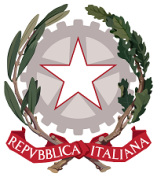 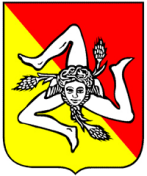 I.C. “V. Brancati”Ministero dell’IstruzioneRegione SicilianaIstituto Comprensivo Statale “Vitaliano Brancati”Istituto Comprensivo Statale “Vitaliano Brancati”Istituto Comprensivo Statale “Vitaliano Brancati”Istituto Comprensivo Statale “Vitaliano Brancati”Istituto Comprensivo Statale “Vitaliano Brancati”Viale S. Teodoro n. 2 - 95121 CATANIA – Tel. 095/457478 – Fax 095/209514  – C.F. 80014150876Viale S. Teodoro n. 2 - 95121 CATANIA – Tel. 095/457478 – Fax 095/209514  – C.F. 80014150876Viale S. Teodoro n. 2 - 95121 CATANIA – Tel. 095/457478 – Fax 095/209514  – C.F. 80014150876Viale S. Teodoro n. 2 - 95121 CATANIA – Tel. 095/457478 – Fax 095/209514  – C.F. 80014150876Viale S. Teodoro n. 2 - 95121 CATANIA – Tel. 095/457478 – Fax 095/209514  – C.F. 80014150876E-mail: ctic886005@istruzione.it  pec: ctic886005@pec.istruzione.ithttps://www.icbrancati.edu.itE-mail: ctic886005@istruzione.it  pec: ctic886005@pec.istruzione.ithttps://www.icbrancati.edu.itE-mail: ctic886005@istruzione.it  pec: ctic886005@pec.istruzione.ithttps://www.icbrancati.edu.itE-mail: ctic886005@istruzione.it  pec: ctic886005@pec.istruzione.ithttps://www.icbrancati.edu.itE-mail: ctic886005@istruzione.it  pec: ctic886005@pec.istruzione.ithttps://www.icbrancati.edu.itCognome NomeData di nascitaNazionalitàData di arrivo in ItaliaTipologia di BES A. alunno NAI (si intendono gli alunni stranieri inseriti per la prima volta nel nostro sistema scolastico nell’anno scolastico in corso e/o in quello precedente) B. alunno straniero giunto in Italia nell’ultimo triennio (si intendono gli alunni  che hanno superato la prima alfabetizzazione ma ancora non hanno raggiunto quelle competenze  nella lingua italiana tali da poter affrontare le materie di studio ) C. alunno straniero che pur essendo in Italia da più anni trova ancora difficoltà nella lingua italiana ed  in generale nello studio D. alunno straniero con età anagrafica non corrispondente alla classe d’inserimento (causa ritardo  scolastico rispetto la normativa italiana/ ripetenza inserito in una classe inferiore  o superiore in accordo con la famiglia)Altre lingue conosciuteSÌNOIN PARTECollaborazione con i pari Collaborazione con gli adulti Disponibilità alle attivitàRispetto delle regole Organizzazione nel lavoro scolastico Cura del materiale Frequenza regolareITALIANO L2InadeguataParzialmente adeguataAdeguataCOMPRENSIONE ORALELinguaggio quotidianoIstruzioni di lavoroComprensione lessico specificoCAPACITA’ COMUNICATIVA, ESPRESSIONE ORALELinguaggio quotidianoUso lessico specificoFavorire e sviluppare il processo di socializzazioneMettere in atto strategie integrativePotenziare le competenze comunicativeMigliorare l’autostima attraverso il rafforzamento delle strategie di apprendimento e socializzazioneAltro____________________________Favorire la proficua collaborazione con docenti e studentiFavorire e promuovere la partecipazione a forme di vita associate, anche all’esterno della scuolaValorizzare l’identità culturaleAltro_____________________________NOME E COGNOMEFamigliaFamigliaNOME E COGNOMEDocentiDocentiDocentiDocentiDocentiDocentiReferente BESDirigente Scolastico